VANEBRYDERNE – bynavn og adresse til kursussted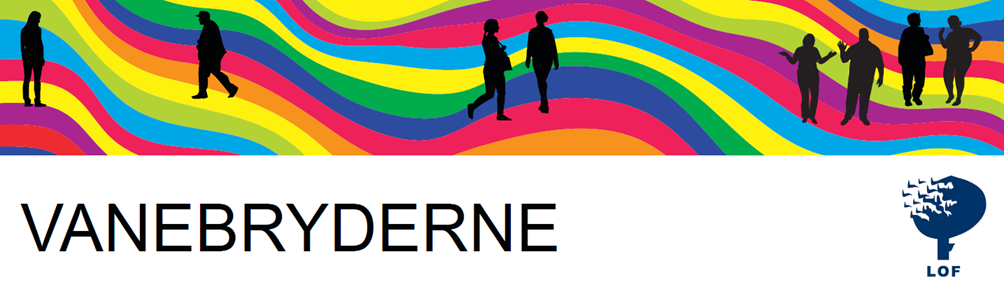 Lokal kursusleder: LOF lokalafdeling:Kursusudvikler: Dorthe Lykke Olesen, Udviklingskonsulent LOF´s landsorganisation. 40213473,  dlo@lof.dk. Hjemmeside: www.lof.dk/vanebryderneVersion: datoModul/ugerMødegange/datoStedEkstra undervisereForslag til indhold (tilrette lokalt)BemærkningerModul 1 Uge 1. Introduktion til kurset VanebryderneForventningsafstemningIntro til Vanebrydertrappen og SMART målMotion: Træningselastik introduceresMad: Madpakke*=direkte deltagerbetaling til madværksted kr. 100.Betales v. 2. møde-gang. Dækker min. de 4 madværksteder. Modul 1 Uge 2. Motivation – Mål og motiver drøftes.Video med Anne Hjernøe.Motion: Fx Cirkeltræning m. elastikøvelser – gerne kombineret med en gåtur i det friMad: Den sunde smørrebrød**=direkte deltagerbetaling til madværksted kr. 100.Betales v. 2. møde-gang. Dækker min. de 4 madværksteder. Refleksions ugeUge Inspiration til gågrupper og motion i det friHjemmeopgave med motivationsøvelserModul 2Uge 3. Motivation: Summemøder om fremdrift på mål og opsamling Motion: Introduktion til fx Yoga eller PilatesMad: *Grønne kikærtepandekagerModul 2Uge 4. Oplæg ved fx en diætist.Sundhedsstyrelsen 10 kostråd og hverdagsanbefalinger til disseMotivation: Viden om mad og de 10 kostråd v. diætistMotion: Elastiktræning Mad: MadpakkeRefleksions uger Uge Selvorganiseret træning – gerne i grupperHjemmeopgave med motivationsøvelserModul 3Uge5. Motivation: Vanebrydertrappen – bump på vejen.Motion: UdendørstræningMad: Salater - Groft og grønt*Modul 3Uge6.Motivation: Vanebrydertrappen – bump på vejen – opsamling og løsningsforslag.Motion: fx UdetræningMad: MadpakkeRefleksions ugeUge Fx SelvtræningHjemmeopgaveModul 4Uge 7. Motivation: Vanebrydertrappen – fokus på fremdrift og resultater.Motion: Inspiration fra holdet – hvad vil I gerne prøve af vedr. motion?Mad: Blomkålspizza*Modul 4Uge 8.Motivation: Vanebrydertrappen – hvor er jeg og hvordan arbejder jeg med at holde fast i de gode vaner?Motion: Måske vandaerobic eller andet aktivitet i vand?Mad: madpakke*Refleksions ugeUge Selvtræning HjemmeopgaveModul 5Uge 9. Motivation: Vejen videre og det at fastholde de gode vaner.Motion: Hvad holdet bestemmerMad: Fællesspisning – evt. suppe med grovboller (muligvis ekstra betaling)Evaluering